КОНСУЛЬТАЦИИ ДЛЯ РОДИТЕЛЕЙ.«Как помочь ребёнку заговорить»  Этот вопрос волнует многих молодых мам, если ребенку исаолнилось два года, а он говорит не более десятка слов.  Забота о своевременном формировании речи у ребенка –это основное условие успешного обучения в школе. Ведь через речь развиваеться мышление, да и мысли мы свои вырожаем через слова.   Любая задержка в развитии речи затрудняет общение ребенка и с взрослыми, и с детьми, и даже исключает его из детских игр. Как правило, такие малыши упрямы, раздражительны, многоплачут и их бывает трудно успокоить.  Поэтому, пытаясь помочь своему ребенку быстрее и лучше заговорить, родителям не только нужно заботиться о правильном произношении слов малышом, но и, прежде всего, стремиться к тому, чтобы ребенок активно воспринимал мир, самостоятельно действовал в нем и вырожал свои, именно свои, впечатления посредством речи.  Вот несколько советов, которые помогут Вашему малышу быстрее начать говорить:1. Поощряйте его всегда смотреть на Вас, когда Вы говорите!Дети учатся путем подражания. И в развитии речи подражание играет важную роль. Поэтому будьте хорошим образцом для вашего ребенка. Убедитесь, что вы говорите все слова четко и малыш видит Вашу артикуляцию. Тогда Ваш ребенок может лучше всё понять и быстрее заговорить. 2. Используйте короткие слова, простые и понятные!Маленький ребенок не в состоянии понять и запомнить длинные и сложные предложения. Поэтому желательно использовать простые термины и короткие фразы (но без «сюсюкания»). Например, давайте малышу простые указания и задавайте простые вопросы, такие как «возьми мишку», «принеси куклу», «где кубик?»Чем проще будут Ваши слова и фразы, тем быстрее ребёнок начнёт подражать Вам! 3. Проговаривайте вслух всё, что Вы делаете!«Сейчас мы наденем ботиночки, куртку, шапку и пойдём гулять». «Я достану тарелку, ложку, и мы будем есть суп».Рассказывайте обо всём, что Вы делаете постоянно, даже во время приготовления пищи или уборки! Но не говорите слишком много.  4. Читайте ребёнку книги!Одним из последствий чтения для детей младшего возраста является более быстрое развитие речи. Читайте ребенку не менее 10 минут каждый день, даже больше, если это возможно. Выбирайте книги с короткими текстами и яркими картинками. Задавайте вопросы по прочитанному. Радуйтесь, если ребёнок приносит Вам книжку, и  старайтесь сразу почитать ему пару страниц, чтобы поддержать его интерес к  литературе.Не раздражайтесь, если ребёнок просит читать ему одно и то же. Правило повторения — главное в речевом развитии. Когда он слышит одни те же слова и объяснения, они быстрее войдут в его словарный запас. 5. Ограничивайте просмотр телевизора! Игр с телефоном!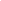 Не используйте телевизор, телефон в качестве няни или как метод успокоения ребенка. Вы можете быть очарованы тем, как ваш малыш танцует при показе какой-то рекламы или как умело пользуется телефоном, планшетом. Но впоследствии обнаружиться, что за короткое время ребёнок и Вы стали зависимы от телевизора и различных гаджетов.Замените телевизор, гаджеты  разговорами, интересными играми и компанией других детей.  Именно это будет стимулировать речь Вашего малыша. 6. Почаще включайте музыку и песенки для малышей!Музыкальные произведения и детские песенки очень полезны для обогащения словарного запаса и развития слухового внимания. Ритм и мелодии песен так же содействуют развитию восприятия ребёнка.Чередуйте медленные и быстрые мелодии. Особенно подходят те, которые можно сочетать с движением. Так тренируется слухо-моторная координация.Кроме того, пойте сами, чтобы малыш следил за Вашими губами и мог повторять за Вами слова. 7. Поощряйте двигательную активность ребёнка!Замечено, что многие дети с недостатками речевого развития очень неуклюжи.Чтобы быстрее развить речь малыша, больше гуляйте, но не возите его в коляске, а ходите, бегайте с ним, лазайте по лесенкам, играйте в мяч и т. п. 8. Развивайте мелкую моторику!О взаимосвязи речи и движений руки знает,  пожалуй, каждая мама. Так что давайте вашему ребенку краски, пластилин, безопасные ножницы для вырезания, нанизывайте крупные бусины, пуговицы и покупайте игры, которые требует определенной ловкости пальцев (например, «шнуровки»). Особенно полезнапальчиковая гимнастика!   Следуйте этим советам, почаще обнимайте и целуйте ребёнка, и Ваш малыш обязательно хорошо заговорит!